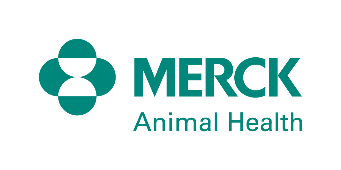 Product Descriptions & Bullets for Retailer Website Product Pages: Livestock DewormingSAFE-GUARD® ENPROAL® Molasses BlockProduct descriptionSAFE-GUARD® (fenbendazole) EN-PRO-AL® Molasses Block is indicated for the removal and control of: lungworms; stomach worms (barberpole worm, brown stomach worm, small stomach worm); intestinal worms (hookworm, thread-necked intestinal worm, small intestinal worms, bankrupt worms, and nodular worms).Product bulletsMedicated dewormer for beef cattleFeed medicated blocks for three (3) days without supplemental saltRetreatment may be needed after 4 to 8 weeks if there is continued exposure to parasitesComes in highly palatable, 25-lb. block of ENPROAL soft-poured molassesAdequate forage must be available at all times to cattle that are receiving supplemental block feedingFully treats average of 8 mature cattle when consumed in three (3) daysIs your dewormer working? Take the Fecal Egg Count Reduction Test (FECRT) to determine if there is potential parasite resistance with your current dewormer. Talk to your veterinarian about the efficacy of your dewormerConsult your veterinarian for assistance in the diagnosis, treatment and control of parasitism. IMPORTANT SAFETY INFORMATION:Do not use in beef calves less than 2 months old, dairy calves and veal calves. A withdrawal period has not been established for this product in pre-ruminating calves.  Cattle must not be slaughtered for 11 days. For use in beef cattle only.Key wordsMedicated dewormer, intestinal dewormer, dewormer block, Safe-Guard, safeguard, Safe-Guard (fenbendazole), Safe Guard, fenbendazole, EN-PRO-AL, En Pro Al, EnProAl, EnproAlSAFE-GUARD® Medicated Dewormer for Beef Cattle (20% Protein Block)Product descriptionSAFE-GUARD® (fenbendazole) Medicated Dewormer for Beef Cattle (20% Protein Block) is indicated for the removal and control of: lungworms; stomach worms (barberpole worm, brown stomach worm, small stomach worm); intestinal worms (hookworm, thread-necked intestinal worm, small intestinal worms, bankrupt worms, and nodular worms).Product bulletsMedicated dewormer for beef cattleFeed medicated blocks for three (3) days without supplemental saltRetreatment may be needed after 6 to 8 weeks if there is continued exposure to parasitesComes in highly palatable, 25-lb. block Adequate forage must be available at all times to cattle receiving supplemental block feedingFully treats average of 8 mature cattle when consumed in three (3) daysIs your dewormer working? Take the Fecal Egg Count Reduction Test (FECRT) to determine if there is potential parasite resistance with your current dewormer. Talk to your veterinarian about the efficacy of your dewormerConsult your veterinarian for assistance in the diagnosis, treatment and control of parasitism. IMPORTANT SAFETY INFORMATION:Do not use in beef calves less than 2 months old, dairy calves and veal calves. A withdrawal period has not been established for this product in pre-ruminating calves.  Cattle must not be slaughtered for 16 days. For use in beef cattle only.Key wordsMedicated dewormer, intestinal dewormer, dewormer block, Safe-Guard, safeguard, Safe-Guard (fenbendazole), Safe Guard, fenbendazoleSAFE-GUARD® Goat Drench  Product descriptionSAFE-GUARD® (fenbendazole) dewormer for goats is used for the removal and control of stomach worms (adults): barberpole worms and brown stomach worms.Product bulletsGive orally to goatsAdminister 2.3 mL for each 100 lbs body weightUnder conditions of continued exposure to parasites, retreatment may be needed after 4 to 6 weeksIs your dewormer working? Take the Fecal Egg Count Reduction Test (FECRT) to determine if there is potential parasite resistance with your current dewormer. Talk to your veterinarian about the efficacy of your dewormerIMPORTANT SAFETY INFORMATION:Consult your veterinarian for assistance in the diagnosis, treatment and control of parasitism.Residue Warnings:  Goats must not be slaughtered for food within 6 days following treatment. Because a withdrawal time in milk has not been established, do not use in lactating goats.Key wordsSafe-Guard (fenbendazole) dewormer, goats, stomach worms, goat, SafeGuard, Safe Guard, Safe-Guard, fenbendazole, barber pole, barberpoleSAFE-GUARD® 290 gm Paste 10% tubeProduct descriptionSAFE-GUARD® (fenbendazole) 290 gm Beef and Dairy Cattle Dewormer Paste is indicated for the removal and control of: lungworms; stomach worms (barberpole worms, brown stomach worms, small stomach worms); and intestinal worms (hookworms, thread-necked intestinal worms, small intestinal worms, bankrupt worms and nodular worms).Give orally to beef and dairy cattleOne syringe tube treats 58 head of cattle at 220 lbs eachEach full depression of the dispensing gun trigger delivers approximately 5 g SAFE-GUARD Paste To be used only with SAFE-GUARD dosing equipmentRetreatment may be needed after 4 to 6 weeks if there’s continued exposure to parasitesIs your dewormer working? Take the Fecal Egg Count Reduction Test (FECRT) to determine if there is potential parasite resistance with your current dewormer. Talk to your veterinarian about the efficacy of your dewormerConsult your veterinarian for assistance in the diagnosis, treatment and control of parasitism. IMPORTANT SAFETY INFORMATION:Do not use in beef calves less than 2 months old, dairy calves and veal calves. A withdrawal period has not been established for this product in pre-ruminating calves. Cattle must not be slaughtered for 8 days. For dairy cattle, the milk discard time is 96 hours.Key wordsBeef dewormer, dairy dewormer, SAFE-GUARD, safeguard, SAFE-GUARD (fenbendazole), Safe Guard, fenbendazoleSAFE-GUARD® 92 gm Paste 10% tubeProduct description for CattleSAFE-GUARD® 92 gm Paste 10% is indicated for the removal and control of: lungworms; stomach worms (barberpole worms, brown stomach worms, small stomach worms); and intestinal worms (hookworms, thread-necked intestinal worms, small intestinal worms, bankrupt worms, and nodular worms) in beef and dairy cattle. Give orally to beef and dairy cattleOne syringe tube treats 8 animals of 500 lbs. eachAdministered orally at a rate of 2.3 mg/lb. (5 mg/kg) or 11.5 g SAFE-GUARD® (fenbendazole) Paste for 500 lb. body weight (227 kg).Retreatment may be needed after 4 to 6 weeks if there’s continued exposure to parasitesIs your dewormer working? Take the Fecal Egg Count Reduction Test (FECRT) to determine if there is potential parasite resistance with your current dewormer. Talk to your veterinarian about the efficacy of your dewormerConsult your veterinarian for assistance in the diagnosis, treatment and control of parasitism. IMPORTANT SAFETY INFORMATION:Do not use in beef calves less than 2 months old, dairy calves and veal calves. A withdrawal period has not been established for this product in pre-ruminating calves. Cattle must not be slaughtered for 8 days. For dairy cattle, the milk discard time is 96 hours.Key wordsBeef dewormer, dairy dewormer, SAFE-GUARD, safeguard, SAFE-GUARD (fenbendazole), Safe Guard, fenbendazoleSAFE-GUARD® SuspensionProduct descriptionSAFE-GUARD® (fenbendazole) Suspension is for use in beef and dairy cattle as an aid in the removal and control of: lungworm; stomach worm (adults): brown stomach worm; stomach worms (adults and fourth stage larvae): barberpole worm and small stomach worm; intestinal worms (adults and fourth stage larvae): hookworm, thread-necked intestinal worm, small intestinal worm, bankrupt worm, and nodular worm.  Can also be used in goats for the removal and control of stomach worms (adults).Product bulletsAdminister orally. Administer 2.3 mL for each 100 lbs body weightRetreatment may be needed after 4 to 6 weeks if there’s continued exposure to parasites.Is your dewormer working? Take the Fecal Egg Count Reduction Test (FECRT) to determine if there is potential parasite resistance with your current dewormer. Talk to your veterinarian about the efficacy of your dewormerConsult your veterinarian for assistance in the diagnosis, treatment and control of parasitism. IMPORTANT SAFETY INFORMATION:Do not use in beef calves less than 2 months old, dairy calves and veal calves. A withdrawal period has not been established for this product in pre-ruminating calves.  Cattle must not be slaughtered for 8 days. For dairy cattle, the milk discard time is 48 hours.Key Words: Beef dewormer, dairy dewormer, goat dewormer, SAFE-GUARD, Safeguard, SAFE-GUARD (fenbendazole), Safe Guard, fenbendazoleSAFE-GUARD® 0.5% Pellets Top DressProduct descriptionSAFE-GUARD® 0.5% Alfalfa-Based Pellets Top Dress is a medicated (fenbendazole) dewormer for beef and dairy cattle. For beef and dairy cattle, the alfalfa-based pellets are indicated for the removal and control of lungworms, stomach worms (barberpole worms, brown stomach worms, and small stomach worms), and intestinal worms (hookworms, thread-necked intestinal worms, small intestinal worms, bankrupt worms, nodular worms).Product bullets5 mg fenbendazole per kg body weight in a one (1) day treatment. 1 lb. of pellets per 1,000 lb. cattleUnder conditions of continued exposure to parasites, retreatment may be needed after 4-6 weeks for beef and dairy cattleIs your dewormer working? Take the Fecal Egg Count Reduction Test (FECRT) to determine if there is potential parasite resistance with your current dewormer. Talk to your veterinarian about the efficacy of your dewormerConsult your veterinarian for assistance in the diagnosis, treatment and control of parasitism. IMPORTANT SAFETY INFORMATION:Do not use in beef calves less than 2 months old, dairy calves and veal calves. A withdrawal period has not been established for this product in pre-ruminating calves.   Cattle must not be slaughtered for 13 days. For dairy cattle, the milk discard time is 60 hours.Key wordsBeef dewormer, dairy dewormer, SAFE-GUARD, safeguard, SAFE-GUARD (fenbendazole), Safe Guard, fenbendazole, SAFEGUARDPANACUR® (fenbendazole) Suspension Drench Product descriptionPANACUR® (fenbendazole) is a suspension drench used in beef and dairy cattle as an aid in the removal and control of: lungworm; stomach worm (adults): brown stomach worm; stomach worms (adults and fourth stage larvae):  barberpole worm and small stomach worm; intestinal worms (adults and fourth stage larvae): hookworm, thread-necked intestinal worm, small intestinal worm, bankrupt worm, and nodular worm.  Can also be used in goats for the removal and control of stomach worms (adults).Product bulletsAdminister orally Administer 2.3 mL for each 100 lbs body weightBeef Cattle Only – administer 4.6 mL for each 100 lbs body weight for the removal and control of stomach worm (4th stage inhibited larvae): Ostertagia ostertagi (Type II Ostertagiasis).Retreatment may be needed after 4 to 6 weeks if there’s continued exposure to parasitesIs your dewormer working? Take the Fecal Egg Count Reduction Test (FECRT) to determine if there is potential parasite resistance with your current dewormer. Talk to your veterinarian about the efficacy of your dewormer.Consult your veterinarian for assistance in the diagnosis, treatment and control of parasitism. IMPORTANT SAFETY INFORMATION:Do not use in beef calves less than 2 months old, dairy calves and veal calves. A withdrawal period has not been established for this product in pre-ruminating calves.  Cattle must not be slaughtered for 8 days. For dairy cattle, the milk discard time is 48 hours.Key wordsPANACUR, fenbendazole, lungworms, adult brown stomach worm, barberpole worm, small stomach worm, hookworms, thread-neck worm, bankrupt worm, nodular worm, and Coopereria punctata and Concophora, Ostertagia ostertagi and tapeworm Moniezia benedeni